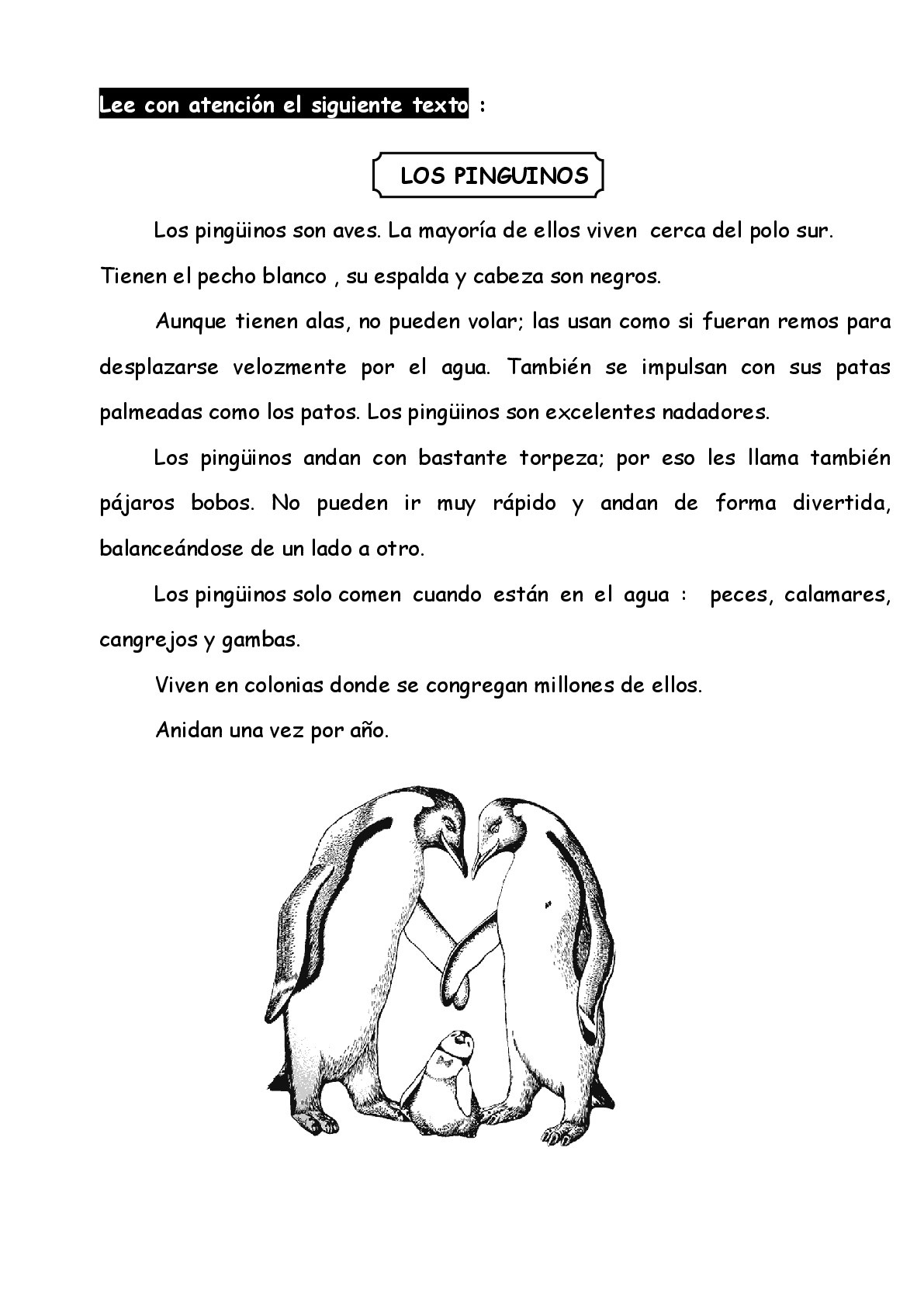 Contesta a las siguientes preguntas sobre el texto. ¿Cómo son los físicamente? Escribe todos los datos que aparecen en el texto.¿Pueden volar? ¿Para qué usan sus alas?¿Qué significa que sus patas son palmeadas?¿ Con qué otra parte de su cuerpo se impulsan para nadar?¿Por qué se les llama pájaros bobos?Explica cómo andan.¿Qué comen ?¿Dónde viven?¿Qué significa anidar? ¿Cuántas veces anidan en un año?Fíjate cómo se escribe pingüino. Los dos puntitos que lleva encima la u se llaman diéresis. Escribe 4 palabras con diéresis y haz una oración con cada una.